   Office of Human Resources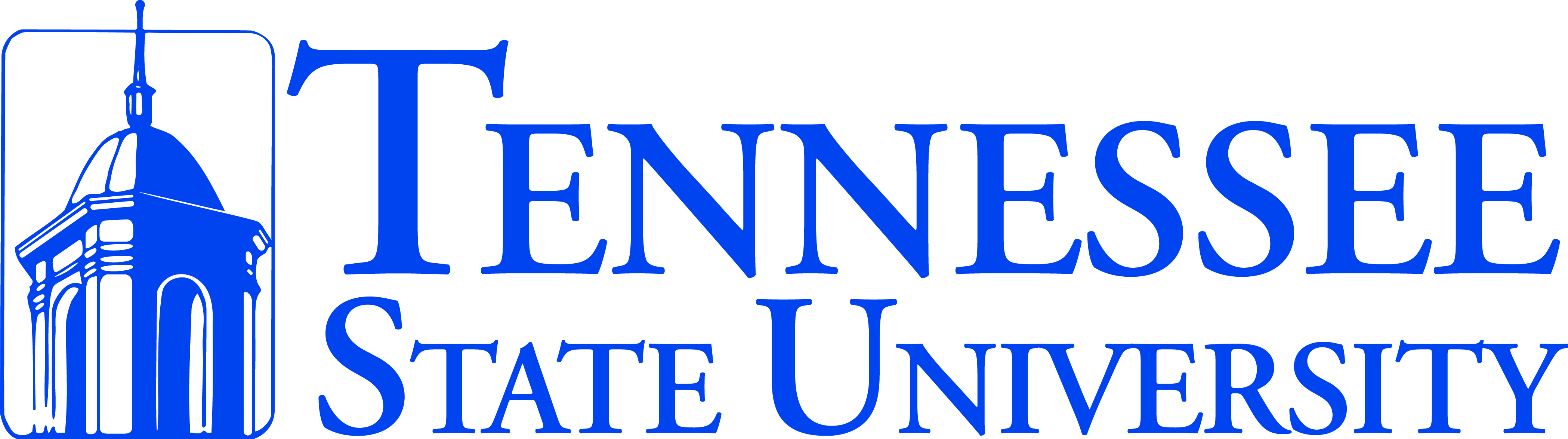 NAME CHANGE REQUESTPrevious Name: New Name:T Number:						Effective Date:Employee Signature: ____________________________________ Date:The “New Name” must match the name on Social Security Card. A new Social Security Card along with this form must be provided to the Office of Human Resources for the change to be processed.*Do not provide a copy of the Social Security Card